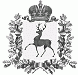 СЕЛЬСКИЙ СОВЕТ ЩЕННИКОВСКОГО СЕЛЬСОВЕТАШАРАНГСКОГО МУНИЦИПАЛЬНОГО РАЙОНАНИЖЕГОРОДСКОЙ ОБЛАСТИРЕШЕНИЕот 21.05.2020										№ 17О внесении изменений в Положение о бюджетном процессе в Щенниковском сельсовете, утвержденное решением сельского Совета Щенниковского сельсовета от 08.08.2016 № 20В целях приведения в соответствие с Бюджетным Кодексом Российской Федерации, сельский Совет р е ш и л:1.Внести в решение сельского Совета Щенниковского сельсовета от 08.08.2016 № 20 «Об утверждении Положения о бюджетном процессе в Щенниковском сельсовете» следующие изменения:1.1. В Положении о бюджетном процессе в Щенниковском сельсовете, утвержденным решением сельского Совета Щенниковского сельсовета от 08.08.2016 № 20:1.1.1. Статью 27 изложить в следующей редакции:«Статья 27.Содержание решения о бюджете поселения.1. В решении о бюджете поселения на очередной финансовый год должны содержаться основные характеристики бюджета, к которым относятся общий объем доходов бюджета, общий объем расходов бюджета, дефицит (профицит) бюджета. 2. Решением о бюджете поселения на очередной финансовый год утверждаются:1) перечень главных администраторов доходов бюджета поселения;2) перечень главных администраторов источников финансирования дефицита бюджета поселения;3) распределение бюджетных ассигнований по разделам, подразделам, целевым статьям (муниципальным программам и непрограммным направлениям деятельности), группам видов расходов классификации расходов бюджета на очередной финансовый год;4) ведомственная структура расходов бюджета на очередной финансовый год;5) распределение бюджетных ассигнований по разделам, подразделам, группам видов расходов классификации расходов бюджета поселения на очередной финансовый год;6) объем межбюджетных трансфертов, получаемых из других бюджетов и (или) предоставляемых другим бюджетам бюджетной системы Российской Федерации в очередном финансовом году;7) источники финансирования дефицита бюджета поселения на очередной финансовый год;8) верхний предел муниципального внутреннего долга по состоянию на 1 января года, следующего за очередным финансовым годом, с указанием, в том числе верхнего предела долга по муниципальным гарантиям;9) иные показатели бюджета поселения, установленные Бюджетным кодексом Российской Федерации.»;1.1.2. Часть 1 статьи 39 изложить в следующей редакции:«1. В соответствии с законодательством Российской Федерации муниципальный финансовый контроль осуществляется в целях обеспечения соблюдения положений правовых актов, регулирующих бюджетные правоотношения, правовых актов, обусловливающих публичные нормативные обязательства и обязательства по иным выплатам физическим лицам из бюджетов бюджетной систем Российской Федерации, а также соблюдения условий муниципальных контрактов, договоров (соглашений) о предоставлении средств из бюджета.Муниципальный финансовый контроль подразделяется на внешний и  внутренний, предварительный и последующий.».2.Обнародовать настоящее решение в порядке, установленном Уставом Щеннирковского сельсовета Шарангского муниципального района Нижегородской области.3.Настоящее решение вступает в силу со дня его официального обнародования и распространяет свое действие на правоотношения, возникающие с 1 января 2020 года.Глава местного самоуправления					В.В.Пирожкова